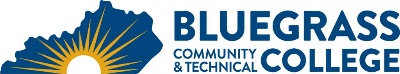 Program Coordinator: Dave Magee	E-mail: david.magee@kctcs.edu		Phone: 859-246-6267Program Website: https://bluegrass.kctcs.edu/education-training/program-finder/business-administration.aspx Student Name:		Student ID: Students must meet college readiness benchmarks as identified by the Council on Postsecondary Education or remedy the identified skill deficiencies. Graduation Requirements:Advisor Name	__________________________________	Advisor Contact	________________________________Certificate Requirements:First SemesterCreditHoursTermGradePrerequisitesNotesBAS 160 Introduction to Business 3LOM 100 Introduction to Logistics Management3CIT 105 Introduction to Computers 3ENG 101 Writing I3Heritage or Humanities course3Natural Science course3Total Semester Credit Hours18Second SemesterCr. Hrs.TermGradePrerequisitesNotesOST 235 Business Communications3QMS 101 Introduction to Quality Systems3LOM 101 Transportation3BAS 256 International Business3COM 181 Basic Public Speaking OR COM 252 Introduction to Interpersonal Communication3Total Semester Credit Hours15Third SemesterCr. Hrs.TermGradePrerequisitesNotesLOM 102 Supply Chain Management3BAS 289 Operations Management3See note on back.BAS 288 Personal and Organization Leadership3Quantitative Reasoning course3MAT 150 recommendedQMS 201 Customer Improvement Skills3Total Semester Credit Hours15Fourth SemesterCr. Hrs.TermGradePrerequisitesNotesLOM 202 Applied Supply Chain Management 3MGT 258 Project Management OR QMS 212 Project Management or QMS 251 Strategic Quality Planning3LOM 210 Lean for Logistics3ECO 201 Principles of Microeconomics OR ECO 202 Principles of Macroeconomics OR ECO 101 Contemporary Economics Issues3BAS 280 Business Internship ORCOE 199 Cooperative Education0 – 6 Total Semester Credit Hours12 – 18Total Degree Credit Hours60 – 6625% or more of Total Degree Credit Hours must be earned at BCTCCumulative GPA must be 2.0 or higherAdditional InformationIf BAS 289 Operations Management is not available, MGT 256 Operations Management may be substituted with the approval of the Supply Chain Management Program Coordinator.Embedded CredentialsEmbedded CredentialsEmbedded CredentialsEmbedded CredentialsCredentialTitleRequirementsTotal Credit HoursCertificateLogistics OperationsCIT 105, LOM 100, LOM 102, LOM 210, BAS 289, QMS 212 or MGT 258, OST 235 or COM 252 21CertificateSupply Chain ManagementCIT 105, LOM 100, LOM 102, LOM 210, OST 235 or COM 2521525% or more of Total Certificate Credit Hours must be earned at BCTCGrade of C or higher in each course required for certificate